МНОГОФУНКЦИОНАЛЬНЫЙ ШАРНИРНО-СОЧЛЕНЕННЫЙ               МИНИПОГРУЗЧИК MULTIONE 2.3	 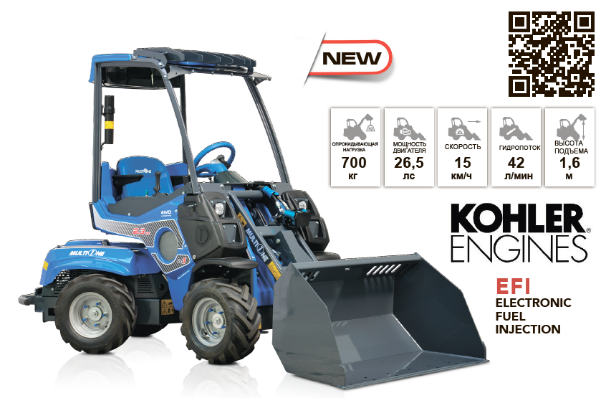 (1) Максимальная скорость, которая может быть достигнута при использовании шин с наибольшим диаметром на ровной поверхности и машине без навесного оборудования(2) Максимальный вес, который может быть поднята над землей, когда машина стоит прямо и с задними противовесами. Вес навесного оборудования включен.(3) Машина стоит прямо с задними противовесами. Вес навесного оборудования включен (80% опрокидывающей нагрузки).(4) Машина полностью в повороте, с задними противовесами. Вес навесного оборудования включен.ХАРАКТЕРИСТИКИ MULTIONE 2.3	  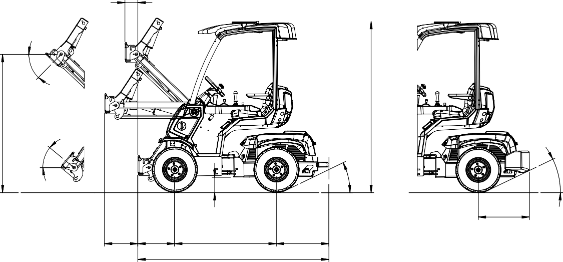 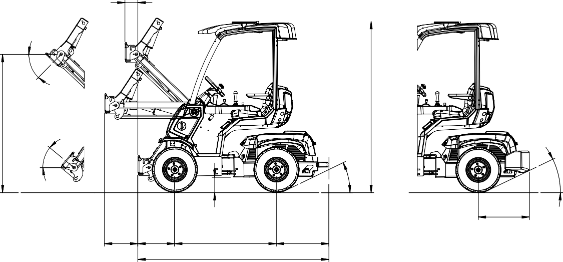 СТАНДАРТНОЕ ОСНАЩЕНИЕ MULTIONE 2.3	                                        СТОИМОСТЬ МИНИТРАКТОРА MULTIONE 2.3 (УТИЛИЗАЦИОННЫЙ СБОР ВКЛЮЧЕН)	                                                         УНИВЕРСАЛЬНЫЕ ПОГРУЗЧИКИ MULTIONE МОГУТ ПОСТАВЛЯТЬСЯ ПО ФЗ44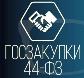                             (С УЧЕТОМ ПОСТАНОВЛЕНИЯ 616 ОТ 30.04.2020)                          ВОЗМОЖНЫЕ КОДЫ ОКПД2:                          28.22.18.220, 28.22.18.221, 28.22.18.230, 28.22.18.246, 28.22.18.249, 28.22.18.250, 28.22.18.260, 28.22.18.310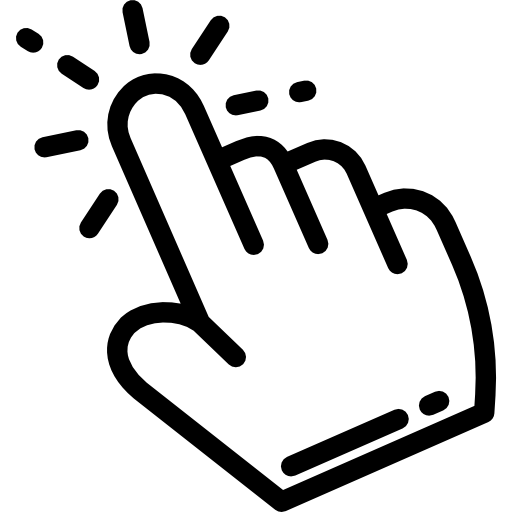 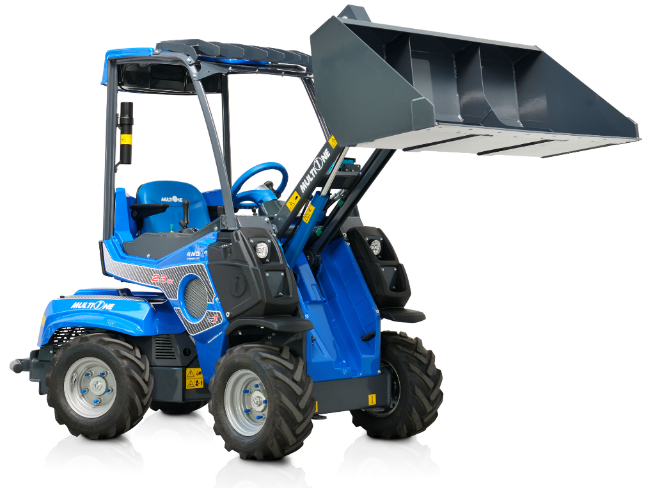 ОПЦИИ ДЛЯ MULTIONE 2.3                                	                               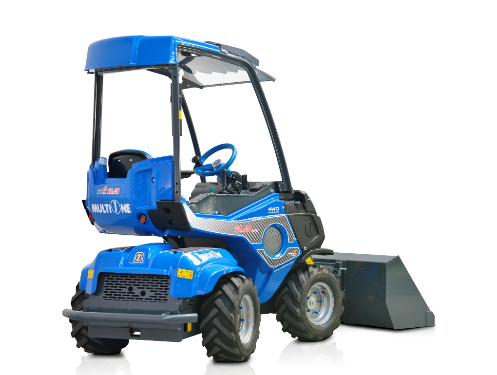 ВАРИАНТЫ НАВЕСНОГО ОБОРУДОВАНИЯ ДЛЯ MULTIONE 2.3              (всего более 170 видов для любых работ)СЕТЫ ИЗ НАВЕСНОГО ОБОРУДОВАНИЯ ДЛЯ MULTIONE 2.3           (ваша скидка до 12 % + стеллаж в подарок)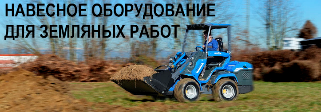 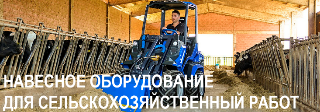 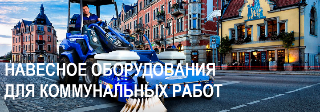 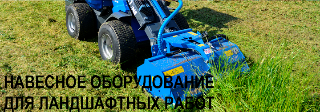 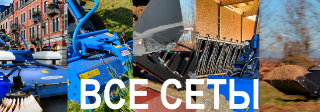 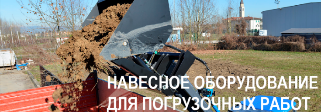 ПРЕИМУЩЕСТВА МИНИПОГРУЗЧИКОВ MULTIONE                                     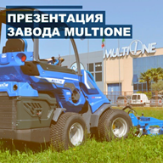 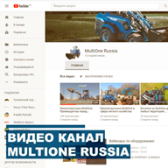 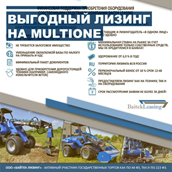 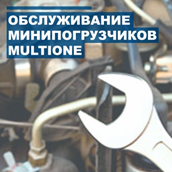 МНОГООБРАЗИЕ МИНИПОГРУЗЧИКОВ MULTIONE В РОССИИ                                  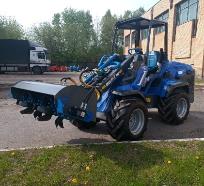 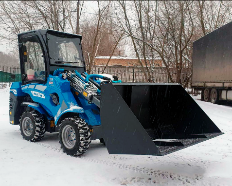 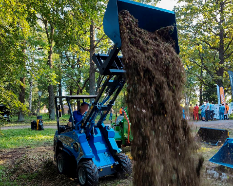 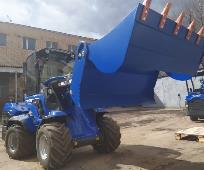 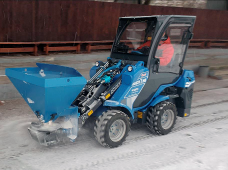 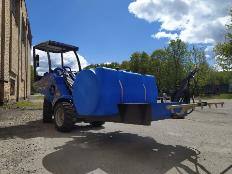 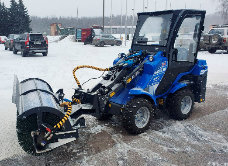 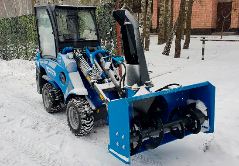 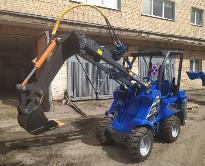 ВИДЕООБЗОРЫ МИНИПОГРУЗЧИКОВ MULTIONE                                                  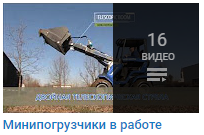 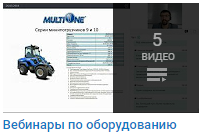 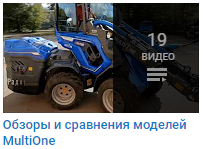 ЕЩЕ БОЛЬШЕ ИНФОРМАЦИИ НА САЙТЕ MULTIONE В РОССИИ                               multionerus.ruМодель2.3 EFIДвигательKOHLER Command Pro EFI ECV749Мощность26,5 ЛСТопливоБензинТрансмиссияГидростатическаяСкорость (максимальная) (1)15 км/чПоток гидравлического масла42 л/минМаксимальная высота подъема1,6 мОпрокидывающая нагрузка, максимальная (2)700 кгГрузоподъемность машины, стоящей прямо (3)560 кгГрузоподъемность полностью в повороте (4)450 кгОтрывное усилие / 50 см840 ккТолкающее усилие770 кгсУдельное давление на грунт (стандартные шины)613 кг/м2Радиус поворота: внутренний/внешний700/1698 ммСтандартные шины (Тракторный профиль)20x8.00-10Вес747 кгНовый 2-х цилиндровый бензиновый двигатель Kohler с электронным впрыском (EFI)Новая усиленная рамаНовая геометрия и связь для механикинаклона, улучшенное отрывное усилие и углы вращения шарнира вверх/вниз.Доступны задние противовесы 180 кгDBS (Система динамической блокировки)Гидравлический масляный радиаторСамовыравнивающаяся Н-образная стрелаCГидравлический мультиконнектор4-х функциональный джойстик4WD гидростатические двигатели спрямым приводом и пропорциональнымсервоуправлениемROPS-FOPS Уровень 12 передних рабочих фонаряЭргономичное сиденье с подлокотниками,ремнем безопасности и регулировкой положенияМеханический стояночный тормозВысокоэффективные колесные моторы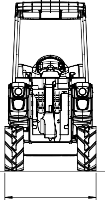 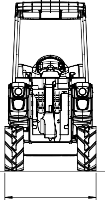 ГАБАРИТЫ (мм)ГАБАРИТЫ (мм)ГАБАРИТЫ (мм)ГАБАРИТЫ (мм)ГАБАРИТЫ (мм)ГАБАРИТЫ (мм)A - Высота по шарнируA - Высота по шарниру1580L - Дорожный просветL - Дорожный просвет175C - Смещение вперед при поднятой стрелеC - Смещение вперед при поднятой стреле148M - Угол заднего свесаM - Угол заднего свеса26°D - Смещение вперед при горизонтальной стрелеD - Смещение вперед при горизонтальной стреле381M1 - Угол заднего свеса (с противовесами)M1 - Угол заднего свеса (с противовесами)26°F - Длина переднего свесаF - Длина переднего свеса421N - Макс. ширина (стандартные шины)N - Макс. ширина (стандартные шины)1047G - Колесная базаG - Колесная база1163O - Угол вращения шарнира внизO - Угол вращения шарнира вниз46°H - Длина заднего свесаH - Длина заднего свеса603P - Угол вращения шарнира вверхP - Угол вращения шарнира вверх40°H1 - Длина заднего свеса с противовесамиH1 - Длина заднего свеса с противовесами585Q - Высота (стандартные шины)Q - Высота (стандартные шины)1958I - Длина машиныI - Длина машины2187Размер шинШирина (N)Ширина (N)Ширина (N)Высота (Q)Высота (Q)20x8.00-101047 мм1047 мм1047 мм1958 мм1958 мм23x8.50-121060 мм1060 мм1060 мм1996 мм1996 мм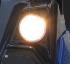 2 ПЕРЕДНИХ РАБОЧИХ ФОНАРЯ2 передних рабочих фонаря для освещения рабочей зоны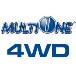 ГИДРОСТАТИЧЕСКИЙ ПРИВОД ВСЕХ 4 КОЛЕс с пропорциональным сервоприводом Гидростатический привод всех 4 колес обеспечивает высокую проходимость мини-погрузчика, высокую удельную мощность и быстродействие (пуск, реверс, остановка значительно быстрее чем у приводов другого типа), бесступенчатая регулировка скоростного режима в широком диапазоне.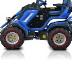 DBS (СИСТЕМА ДИНАМИЧЕСКой блокировки)Опция проходимости. Эта система работает как дифференциал, принудительно распределяя гидропотоки между бортами минипогрузчика. Особенно подходит для использования на пересеченной местности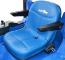 ЭРГОНОМИЧНОЕ РЕГУЛИРУЕМОЕ СИДЕНЬЕЭргономичное сиденье с регулируемым положением обеспечивает высокий комфорт для оператора.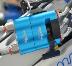 ГИДРАВЛИЧЕСКИЙ МУЛЬТИКОННЕКТОРЭто инновационная система присоединения навесного оборудования, которая позволяет подключать гидравлические линии в течение нескольких секунд без напряжения.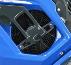 ОХЛАДИТЕЛЬ ГИДРАВЛИЧЕСКОГО МАСЛАСистема охлаждения контура гидравлического масла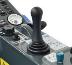 4-ХФУНКЦИОНАЛЬНЫЙ ДЖОЙСТИК4-функциональный джойстик позволяет легко и точно управлять машиной.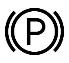 МЕХАНИЧЕСКИЙ СТОЯНОЧНЫЙ ТОРМОЗМеханический стояночный тормоз.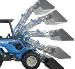 ТЕЛЕСКОПИЧЕСКАЯ СТРЕЛА С СИСТЕМОЙ САМОВЫРАВНИВАНИЯУвеличивает высоту подъёма и обзор, что повышает функционал мини-погрузчика и делает работу более удобной, особенно в условиях ограниченного пространства. Система самовыравнивания позволяет автоматически удерживать груз параллельно земле при подъёме.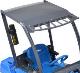 ROPS-FOPS УРОВЕНЬ IROPS (система защиты от опрокидывания) - это конструкция, предназначенная для защиты оператора от травм, вызванных опрокидыванием машины.FOPS (система защиты от падающих предметов) протестирована и сертифицирована в соответствии с ISO 3449 и защищает оператора от падающих предметов.КОМПЛЕКТАЦИЯ «СТАНДАРТ»КОМПЛЕКТАЦИЯ «СТАНДАРТ»КОМПЛЕКТАЦИЯ «СТАНДАРТ»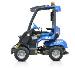 МИНИТРАКТОР MULTIONE 2.3 22 270 €КОМПЛЕКТАЦИЯ «ВСЕСЕЗОННАЯ»КОМПЛЕКТАЦИЯ «ВСЕСЕЗОННАЯ»КОМПЛЕКТАЦИЯ «ВСЕСЕЗОННАЯ»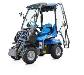 МИНИТРАКТОР MULTIONE 2.3 28 000 €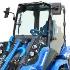 ОСТЕКЛЕННАЯ КАБИНА С ПОДОГЕВОМ Полностью остекленная кабина с шумоизоляцией и зеркалами (Италия)28 000 €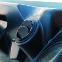 СИСТЕМА ОТОПЛЕНИЯТрехстороннее отопление с регулируемым расходом воздуха и температурой.28 000 €СРОК ПОСТАВКИ 15 РАБОЧИХ ДНЕЙ, БАЗИС ПОСТАВКИ – Г. МОСКВАСРОК ПОСТАВКИ 15 РАБОЧИХ ДНЕЙ, БАЗИС ПОСТАВКИ – Г. МОСКВАСРОК ПОСТАВКИ 15 РАБОЧИХ ДНЕЙ, БАЗИС ПОСТАВКИ – Г. МОСКВА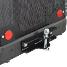 ТЯГОВО-СЦЕПНОЕ УСТРОЙСТВО – 335 €Задний буксирный крюк с двойным соединением: с буксирным шаром и буксирным пальцем.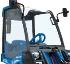 SMART КАБИНА – 710 €Легкая кабина из плексигласа (без двери)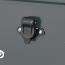 ЗАДНИЙ РАЗЪЕМ 12V – 175 €Задняя электрическая розетка 12 В для подключения навесного оборудования.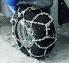 ЦЕПИ ДЛЯ КОЛЕС – 410 €(комплект из 2) противоскользящие цепи для колес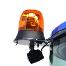 ПРОБЛЕСКОВЫЙ МАЯЧОК – 250 €Оранжевый проблесковый маячок, устанавливаемый на крыше кабины.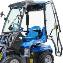 КОМФОРТНАЯ КАБИНА – 4400 €лучшая защита оператора от холода, ветра, дождя и снега, комплектуется системой отопления с регулируемой и температурой.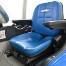 СИДЕНЬЕ С ПОДОГРЕВОМ – 620 €Эргономичное сиденье с подогревом, подлокотниками, ремнем безопасности и отсеком для документов.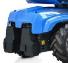 ЗАДНИЕ ПРОТИВОВЕСЫ 180 КГ – 825 €  используются для увеличения грузоподъемности машины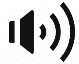 ПРЕДУПРЕЖДАЮЩИЙ СИГНАЛ ЗАДНЕГО ХОДА – 243 €Сигнал, позволяющий обеспечить безопасность при движении задним ходом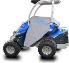 ЧЕХОЛ ДЛЯ ВОДИТЕЛЬСКОГО МЕСТА – 125 € Накрывает салон машины, защищая от дождя, снега и т. д.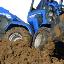 ДЕЛИТЕЛЬ КРУТЯЩЕГО МОМЕНТА – 1055 € Опция равномерно распределяющая гидравлическое масло между колесными двигателями.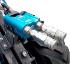 АДАПТЕР МУЛЬТИКОННЕКТОР - FLAT-FACE – 624 € Адаптер имеет 3 линии для выполнения соединений с любым видом навесного оборудования.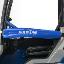 ЛЕВАЯ ЗАЩИТНАЯ ПАНЕЛЬ – 490 €Планка, расположенная на левой стороне машины, чтобы защитить оператора от падения из машины.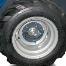 КРЕПЕЖНЫЕ СКОБЫ – 200 €Крепежные скобы устанавливаются на ступице колеса для фиксации минипогрузчика в кузове ТС (комплект из 4)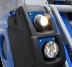 ДОРОЖНОЕ ОСВЕЩЕНИЕ – 1410 €Передние и задние фонари, стоп-сигналы, поворотники, проблесковый маячок, зеркала.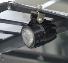 ДОПОЛНИТЕЛЬНЫЕ РАБОЧИЕ LED ФОНАРИ – 660 €Комплект из 3 фонарей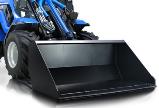 ОСНОВНОЙ КОВШ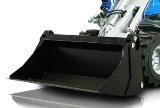 ЧЕЛЮСТНОЙ КОВШ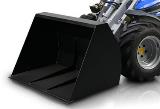 КОВШ ВЫСОКОЙ ВЫГРУЗКИ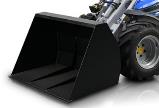 КОВШ ДЛЯ ЛЕГКИХ МАТЕРИАЛОВ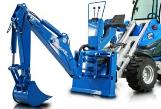 ЭКСКАВАТОРНАВЕСНОЙ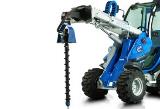 ГИДРОВРАЩАТЕЛЬ(ЯМОБУР)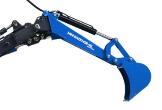 ЭКСКАВАТОРНАЯ РУКОЯТЬ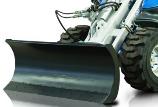 БУЛЬДОЗЕРНЫЙ ОТВАЛ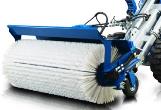 ЩЕТКА ПОДМЕТАЛЬНАЯ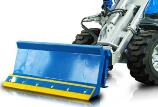 ОТВАЛ ДЛЯ СНЕГА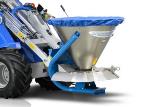 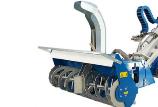 СНЕГОМЕТАТЕЛЬШНЕКОРОТОРНЫЙПЕСКО И СОЛЕРАЗБРАСЫВАТЕЛЬ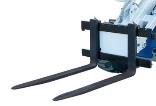 ПАЛЛЕТНЫЕВИЛЫ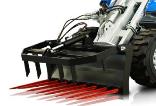 ВИЛЫ ДЛЯ СИЛОСА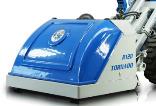 ГАЗОНОКОСИЛКАТОРНАДО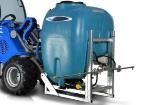 УЛИЧНАЯ МОЙКА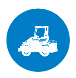 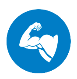 КОМПАКТНЫЕ, С ШАРНИРНО-СОЧЛЕНЕННОЙ РАМОЙвысокая стабильность хода, простота управления, безопасная, устойчивая конструкция с низким центром тяжести, удобство использования в местах с ограниченным пространством, малый радиус разворота.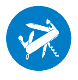 ПОСТОЯННЫЙ ПРИВОД 4WD гидростатический привод, 4 колесных гидромотора, DBS (система динамической блокировки колес при застревании и пробуксовке), тяга в любых условиях (дождь, снег, грязь), повышенный ресурс шин по сравнению с бортовыми минипогрузчиками, шины не портят рельеф (низкий показатель давления на грунт (в 3 раза ниже чем в погрузчиках с бортовым поворотом)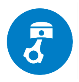 УНИВЕРСАЛЬНЫЕ: БОЛЕЕ 170 ВИДОВ НАВЕСНОГО ОБОРУДОВАНИЯсистема быстрого съема для рабочих органов + система гидравлического мультиконнектора (безопасное соединение гидравлики без течи), система HI FLOW - повышенный гидропоток.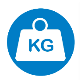 ЛЕГКИЕ В УПРАВЛЕНИИэргономичный дизайн, мультифункциональный джойстик (на 4 или 12 функций), 2 педали направления движения (вперед-назад), панель управления с подсветкой, высокий уровень контроля навесного оборудования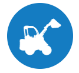 НИЗКИЙ ВЕС Лучшее в своем тяговом классе соотношение веса и грузоподъемности, низкое давление на грунт, отсутствует залом, сохраняет газонУСИЛЕННАЯ ТЕЛЕСКОПИЧЕСКАЯ СТРЕЛА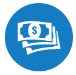 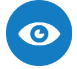 ОБЗОР ОПЕРАТОРА НА 360 ГРАДУСОВ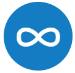 НИЗКИЕ ЭКСПЛУАТАЦИОННЫЕ РАСХОДЫ (ПО СРАВНЕНИЮ С ТРАКТОРАМИ, БОРТОВЫМИ МИНИПОГРУЗЧИКАМИ)МОДЕЛЬНЫЙ РЯД БОЛЕЕ 20 МОДЕЛЕЙ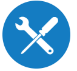 ГАРАНТИЯ ДО 3-х ЛЕТРасширенная гарантия на гидронасос и колесные гидромоторы.